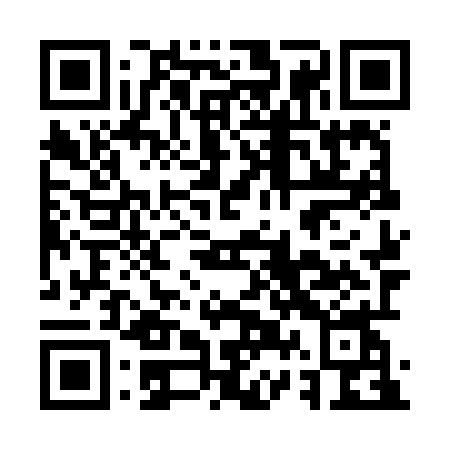 Prayer times for Qingliu County, ChinaWed 1 May 2024 - Fri 31 May 2024High Latitude Method: Angle Based RulePrayer Calculation Method: Muslim World LeagueAsar Calculation Method: ShafiPrayer times provided by https://www.salahtimes.comDateDayFajrSunriseDhuhrAsrMaghribIsha1Wed4:135:3512:103:406:458:022Thu4:125:3512:103:406:458:033Fri4:115:3412:103:406:468:044Sat4:105:3312:103:396:468:055Sun4:095:3212:093:396:478:056Mon4:085:3212:093:396:478:067Tue4:075:3112:093:396:488:078Wed4:065:3012:093:396:488:089Thu4:055:3012:093:396:498:0810Fri4:045:2912:093:386:498:0911Sat4:045:2912:093:386:508:1012Sun4:035:2812:093:386:508:1113Mon4:025:2712:093:386:518:1114Tue4:015:2712:093:386:528:1215Wed4:005:2612:093:386:528:1316Thu4:005:2612:093:386:538:1417Fri3:595:2512:093:386:538:1418Sat3:585:2512:093:376:548:1519Sun3:585:2412:093:376:548:1620Mon3:575:2412:093:376:558:1721Tue3:565:2412:093:376:558:1722Wed3:565:2312:093:376:568:1823Thu3:555:2312:103:376:568:1924Fri3:555:2212:103:376:578:1925Sat3:545:2212:103:376:578:2026Sun3:545:2212:103:376:588:2127Mon3:535:2212:103:376:588:2128Tue3:535:2112:103:376:598:2229Wed3:525:2112:103:376:598:2330Thu3:525:2112:103:377:008:2331Fri3:525:2112:103:377:008:24